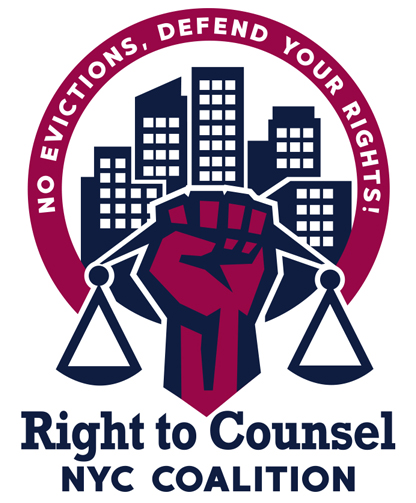 RTCNYC Tool 12.3.3.5 Worst Evictors Week of ActionMonday: Location APress Conference Goal: Serving the worst landlords with eviction notices! Centering the voices of tenants living in buildings owned by the worst landlords to tell their stories. Turnout/Capacity: Visuals:  worst evictors flyers, FAQs, KYR flyers, etc. RSVP’s:Wednesday: Location BDirect Action Against one of the worst evictorsMorning Action Goal: Shame them and put them on notice! Tenants are organized and fighting back! Turnout Capacity: Visuals: Large Eviction Notice to Landlord. Flyers to hand out to passerbys.RSVP’s:Thursday: Location CPress Conference Goal: Serving the worst landlords with eviction notices! Centering the voices of tenants living in buildings owned by the worst landlords to tell their stories. Turnout/Capacity: Visuals:  worst evictors flyers, FAQs, KYR flyers, etc. RSVP’s:Location DOutreach Blitz Goal: make sure all tenants in the zips know about RTC!!! Turnout/Capacity: Visuals: worst evictors flyers, FAQs, KYR flyers, etc. RSVP’s: 